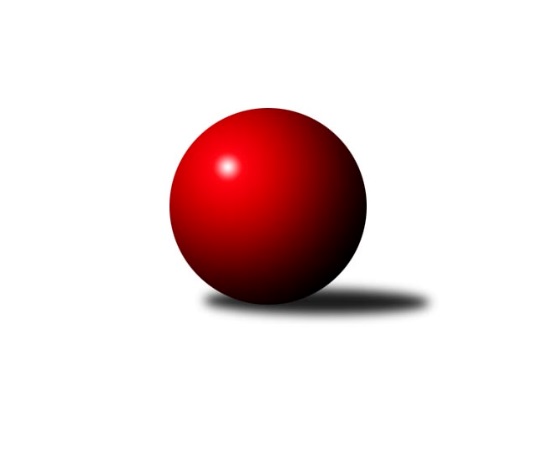 Č.2Ročník 2018/2019	1.6.2024 2. KLZ A 2018/2019Statistika 2. kolaTabulka družstev:		družstvo	záp	výh	rem	proh	skore	sety	průměr	body	plné	dorážka	chyby	1.	KK PSJ Jihlava	2	2	0	0	13.0 : 3.0 	(32.5 : 15.5)	3211	4	2146	1065	32	2.	TJ Spartak Pelhřimov	2	2	0	0	12.0 : 4.0 	(25.5 : 22.5)	3180	4	2116	1064	27.5	3.	SKK Primátor Náchod B	2	1	0	1	9.0 : 7.0 	(28.0 : 20.0)	3104	2	2110	994	42	4.	TJ Bižuterie Jablonec nad Nisou	2	1	0	1	9.0 : 7.0 	(26.0 : 22.0)	3035	2	2081	955	40.5	5.	KK Jiří Poděbrady	2	1	0	1	9.0 : 7.0 	(25.0 : 23.0)	3119	2	2151	968	44.5	6.	TJ Lokomotiva Ústí n. L.	2	1	0	1	8.0 : 8.0 	(25.5 : 22.5)	3104	2	2134	970	41	7.	TJ Sparta Kutná Hora	2	1	0	1	8.0 : 8.0 	(23.0 : 25.0)	2964	2	2041	923	63	8.	SK Žižkov Praha	2	1	0	1	7.0 : 9.0 	(24.0 : 24.0)	3089	2	2103	986	41.5	9.	TJ Sokol Chýnov	1	0	0	1	2.0 : 6.0 	(8.0 : 16.0)	2904	0	2034	870	69	10.	Kuželky Jiskra Hazlov	1	0	0	1	1.0 : 7.0 	(8.0 : 16.0)	3047	0	2101	946	45	11.	TJ Neratovice	2	0	0	2	2.0 : 14.0 	(14.5 : 33.5)	2922	0	1968	954	57.5Tabulka doma:		družstvo	záp	výh	rem	proh	skore	sety	průměr	body	maximum	minimum	1.	KK Jiří Poděbrady	1	1	0	0	7.0 : 1.0 	(16.0 : 8.0)	3152	2	3152	3152	2.	TJ Bižuterie Jablonec nad Nisou	1	1	0	0	7.0 : 1.0 	(16.0 : 8.0)	3032	2	3032	3032	3.	KK PSJ Jihlava	1	1	0	0	6.0 : 2.0 	(15.0 : 9.0)	3258	2	3258	3258	4.	SKK Primátor Náchod B	1	1	0	0	6.0 : 2.0 	(15.0 : 9.0)	3037	2	3037	3037	5.	TJ Sparta Kutná Hora	1	1	0	0	6.0 : 2.0 	(14.0 : 10.0)	3092	2	3092	3092	6.	TJ Spartak Pelhřimov	1	1	0	0	5.0 : 3.0 	(11.0 : 13.0)	3267	2	3267	3267	7.	Kuželky Jiskra Hazlov	0	0	0	0	0.0 : 0.0 	(0.0 : 0.0)	0	0	0	0	8.	TJ Lokomotiva Ústí n. L.	1	0	0	1	2.0 : 6.0 	(9.5 : 14.5)	3086	0	3086	3086	9.	TJ Sokol Chýnov	1	0	0	1	2.0 : 6.0 	(8.0 : 16.0)	2904	0	2904	2904	10.	SK Žižkov Praha	1	0	0	1	1.0 : 7.0 	(9.5 : 14.5)	2999	0	2999	2999	11.	TJ Neratovice	1	0	0	1	1.0 : 7.0 	(6.5 : 17.5)	3008	0	3008	3008Tabulka venku:		družstvo	záp	výh	rem	proh	skore	sety	průměr	body	maximum	minimum	1.	KK PSJ Jihlava	1	1	0	0	7.0 : 1.0 	(17.5 : 6.5)	3164	2	3164	3164	2.	TJ Spartak Pelhřimov	1	1	0	0	7.0 : 1.0 	(14.5 : 9.5)	3092	2	3092	3092	3.	TJ Lokomotiva Ústí n. L.	1	1	0	0	6.0 : 2.0 	(16.0 : 8.0)	3121	2	3121	3121	4.	SK Žižkov Praha	1	1	0	0	6.0 : 2.0 	(14.5 : 9.5)	3178	2	3178	3178	5.	TJ Sokol Chýnov	0	0	0	0	0.0 : 0.0 	(0.0 : 0.0)	0	0	0	0	6.	SKK Primátor Náchod B	1	0	0	1	3.0 : 5.0 	(13.0 : 11.0)	3170	0	3170	3170	7.	TJ Bižuterie Jablonec nad Nisou	1	0	0	1	2.0 : 6.0 	(10.0 : 14.0)	3038	0	3038	3038	8.	KK Jiří Poděbrady	1	0	0	1	2.0 : 6.0 	(9.0 : 15.0)	3085	0	3085	3085	9.	TJ Sparta Kutná Hora	1	0	0	1	2.0 : 6.0 	(9.0 : 15.0)	2835	0	2835	2835	10.	Kuželky Jiskra Hazlov	1	0	0	1	1.0 : 7.0 	(8.0 : 16.0)	3047	0	3047	3047	11.	TJ Neratovice	1	0	0	1	1.0 : 7.0 	(8.0 : 16.0)	2835	0	2835	2835Tabulka podzimní části:		družstvo	záp	výh	rem	proh	skore	sety	průměr	body	doma	venku	1.	KK PSJ Jihlava	2	2	0	0	13.0 : 3.0 	(32.5 : 15.5)	3211	4 	1 	0 	0 	1 	0 	0	2.	TJ Spartak Pelhřimov	2	2	0	0	12.0 : 4.0 	(25.5 : 22.5)	3180	4 	1 	0 	0 	1 	0 	0	3.	SKK Primátor Náchod B	2	1	0	1	9.0 : 7.0 	(28.0 : 20.0)	3104	2 	1 	0 	0 	0 	0 	1	4.	TJ Bižuterie Jablonec nad Nisou	2	1	0	1	9.0 : 7.0 	(26.0 : 22.0)	3035	2 	1 	0 	0 	0 	0 	1	5.	KK Jiří Poděbrady	2	1	0	1	9.0 : 7.0 	(25.0 : 23.0)	3119	2 	1 	0 	0 	0 	0 	1	6.	TJ Lokomotiva Ústí n. L.	2	1	0	1	8.0 : 8.0 	(25.5 : 22.5)	3104	2 	0 	0 	1 	1 	0 	0	7.	TJ Sparta Kutná Hora	2	1	0	1	8.0 : 8.0 	(23.0 : 25.0)	2964	2 	1 	0 	0 	0 	0 	1	8.	SK Žižkov Praha	2	1	0	1	7.0 : 9.0 	(24.0 : 24.0)	3089	2 	0 	0 	1 	1 	0 	0	9.	TJ Sokol Chýnov	1	0	0	1	2.0 : 6.0 	(8.0 : 16.0)	2904	0 	0 	0 	1 	0 	0 	0	10.	Kuželky Jiskra Hazlov	1	0	0	1	1.0 : 7.0 	(8.0 : 16.0)	3047	0 	0 	0 	0 	0 	0 	1	11.	TJ Neratovice	2	0	0	2	2.0 : 14.0 	(14.5 : 33.5)	2922	0 	0 	0 	1 	0 	0 	1Tabulka jarní části:		družstvo	záp	výh	rem	proh	skore	sety	průměr	body	doma	venku	1.	KK Jiří Poděbrady	0	0	0	0	0.0 : 0.0 	(0.0 : 0.0)	0	0 	0 	0 	0 	0 	0 	0 	2.	Kuželky Jiskra Hazlov	0	0	0	0	0.0 : 0.0 	(0.0 : 0.0)	0	0 	0 	0 	0 	0 	0 	0 	3.	TJ Bižuterie Jablonec nad Nisou	0	0	0	0	0.0 : 0.0 	(0.0 : 0.0)	0	0 	0 	0 	0 	0 	0 	0 	4.	SKK Primátor Náchod B	0	0	0	0	0.0 : 0.0 	(0.0 : 0.0)	0	0 	0 	0 	0 	0 	0 	0 	5.	TJ Sparta Kutná Hora	0	0	0	0	0.0 : 0.0 	(0.0 : 0.0)	0	0 	0 	0 	0 	0 	0 	0 	6.	TJ Lokomotiva Ústí n. L.	0	0	0	0	0.0 : 0.0 	(0.0 : 0.0)	0	0 	0 	0 	0 	0 	0 	0 	7.	TJ Sokol Chýnov	0	0	0	0	0.0 : 0.0 	(0.0 : 0.0)	0	0 	0 	0 	0 	0 	0 	0 	8.	TJ Neratovice	0	0	0	0	0.0 : 0.0 	(0.0 : 0.0)	0	0 	0 	0 	0 	0 	0 	0 	9.	TJ Spartak Pelhřimov	0	0	0	0	0.0 : 0.0 	(0.0 : 0.0)	0	0 	0 	0 	0 	0 	0 	0 	10.	SK Žižkov Praha	0	0	0	0	0.0 : 0.0 	(0.0 : 0.0)	0	0 	0 	0 	0 	0 	0 	0 	11.	KK PSJ Jihlava	0	0	0	0	0.0 : 0.0 	(0.0 : 0.0)	0	0 	0 	0 	0 	0 	0 	0 Zisk bodů pro družstvo:		jméno hráče	družstvo	body	zápasy	v %	dílčí body	sety	v %	1.	Šárka Vacková 	KK PSJ Jihlava 	2	/	2	(100%)	8	/	8	(100%)	2.	Denisa Nálevková 	SKK Primátor Náchod B 	2	/	2	(100%)	8	/	8	(100%)	3.	Lucie Holubová 	TJ Neratovice 	2	/	2	(100%)	7	/	8	(88%)	4.	Jitka Bulíčková 	TJ Sparta Kutná Hora 	2	/	2	(100%)	7	/	8	(88%)	5.	Šárka Vohnoutová 	TJ Lokomotiva Ústí n. L.  	2	/	2	(100%)	7	/	8	(88%)	6.	Jana Braunová 	KK PSJ Jihlava 	2	/	2	(100%)	7	/	8	(88%)	7.	Jana Balzerová 	TJ Lokomotiva Ústí n. L.  	2	/	2	(100%)	7	/	8	(88%)	8.	Blanka Mašková 	SK Žižkov Praha 	2	/	2	(100%)	6	/	8	(75%)	9.	Eva Rosendorfská 	KK PSJ Jihlava 	2	/	2	(100%)	6	/	8	(75%)	10.	Michaela Moravcová 	KK Jiří Poděbrady 	2	/	2	(100%)	6	/	8	(75%)	11.	Olga Syková 	TJ Bižuterie Jablonec nad Nisou 	2	/	2	(100%)	5	/	8	(63%)	12.	Kateřina Carvová 	TJ Spartak Pelhřimov 	2	/	2	(100%)	5	/	8	(63%)	13.	Štěpánka Vytisková 	TJ Spartak Pelhřimov 	2	/	2	(100%)	4	/	8	(50%)	14.	Adéla Víšová 	SKK Primátor Náchod B 	1	/	1	(100%)	4	/	4	(100%)	15.	Lucie Smrčková 	TJ Spartak Pelhřimov 	1	/	1	(100%)	4	/	4	(100%)	16.	Helena Mervartová 	SKK Primátor Náchod B 	1	/	1	(100%)	3	/	4	(75%)	17.	Lada Tichá 	KK Jiří Poděbrady 	1	/	1	(100%)	3	/	4	(75%)	18.	Marta Kořanová 	Kuželky Jiskra Hazlov  	1	/	1	(100%)	3	/	4	(75%)	19.	Kamila Dvořáková 	TJ Sparta Kutná Hora 	1	/	1	(100%)	3	/	4	(75%)	20.	Lenka Honzíková 	KK Jiří Poděbrady 	1	/	1	(100%)	3	/	4	(75%)	21.	Jitka Vacková 	KK Jiří Poděbrady 	1	/	1	(100%)	3	/	4	(75%)	22.	Jana Takáčová 	TJ Sokol Chýnov 	1	/	1	(100%)	3	/	4	(75%)	23.	Petra Dočkalová 	KK PSJ Jihlava 	1	/	1	(100%)	3	/	4	(75%)	24.	Tereza Kovandová 	TJ Sokol Chýnov 	1	/	1	(100%)	3	/	4	(75%)	25.	Eva Renková 	TJ Sparta Kutná Hora 	1	/	1	(100%)	3	/	4	(75%)	26.	Karolína Derahová 	KK PSJ Jihlava 	1	/	1	(100%)	2	/	4	(50%)	27.	Ivana Kopecká 	TJ Sparta Kutná Hora 	1	/	1	(100%)	2	/	4	(50%)	28.	Gabriela Knězů 	TJ Spartak Pelhřimov 	1	/	1	(100%)	2	/	4	(50%)	29.	Kateřina Majerová 	SKK Primátor Náchod B 	1	/	1	(100%)	2	/	4	(50%)	30.	Zdeňka Dejdová 	KK Jiří Poděbrady 	1	/	2	(50%)	6	/	8	(75%)	31.	Jana Florianová 	TJ Bižuterie Jablonec nad Nisou 	1	/	2	(50%)	6	/	8	(75%)	32.	Petra Štrosmajerová 	TJ Spartak Pelhřimov 	1	/	2	(50%)	5	/	8	(63%)	33.	Lenka Stejskalová 	TJ Bižuterie Jablonec nad Nisou 	1	/	2	(50%)	5	/	8	(63%)	34.	Anežka Motejlová 	TJ Lokomotiva Ústí n. L.  	1	/	2	(50%)	5	/	8	(63%)	35.	Martina Melchertová 	KK PSJ Jihlava 	1	/	2	(50%)	4.5	/	8	(56%)	36.	Kateřina Katzová 	SK Žižkov Praha 	1	/	2	(50%)	4.5	/	8	(56%)	37.	Lenka Boštická 	SK Žižkov Praha 	1	/	2	(50%)	4.5	/	8	(56%)	38.	Jitka Šklíbová 	TJ Bižuterie Jablonec nad Nisou 	1	/	2	(50%)	4	/	8	(50%)	39.	Denisa Kovačovičová 	SKK Primátor Náchod B 	1	/	2	(50%)	4	/	8	(50%)	40.	Tereza Odstrčilová 	TJ Lokomotiva Ústí n. L.  	1	/	2	(50%)	4	/	8	(50%)	41.	Josefína Vytisková 	TJ Spartak Pelhřimov 	1	/	2	(50%)	3.5	/	8	(44%)	42.	Irini Sedláčková 	SK Žižkov Praha 	1	/	2	(50%)	3	/	8	(38%)	43.	Iveta Seifertová st.	TJ Bižuterie Jablonec nad Nisou 	1	/	2	(50%)	3	/	8	(38%)	44.	Zdeňka Kvapilová 	TJ Bižuterie Jablonec nad Nisou 	1	/	2	(50%)	3	/	8	(38%)	45.	Zuzana Holcmanová 	KK Jiří Poděbrady 	1	/	2	(50%)	2	/	8	(25%)	46.	Lucie Tauerová 	Kuželky Jiskra Hazlov  	0	/	1	(0%)	2	/	4	(50%)	47.	Hedvika Mizerová 	SK Žižkov Praha 	0	/	1	(0%)	2	/	4	(50%)	48.	Alena Kovandová 	TJ Sokol Chýnov 	0	/	1	(0%)	1	/	4	(25%)	49.	Andrea Trampuschová 	Kuželky Jiskra Hazlov  	0	/	1	(0%)	1	/	4	(25%)	50.	Lenka Klimčáková 	TJ Sparta Kutná Hora 	0	/	1	(0%)	1	/	4	(25%)	51.	Milena Mankovecká 	SKK Primátor Náchod B 	0	/	1	(0%)	1	/	4	(25%)	52.	Anna Doškářová 	TJ Neratovice 	0	/	1	(0%)	1	/	4	(25%)	53.	Věra Návarová 	TJ Sokol Chýnov 	0	/	1	(0%)	1	/	4	(25%)	54.	Alžběta Doškářová 	TJ Neratovice 	0	/	1	(0%)	1	/	4	(25%)	55.	Anna Sailerová 	SK Žižkov Praha 	0	/	1	(0%)	1	/	4	(25%)	56.	Eva Kotalová 	Kuželky Jiskra Hazlov  	0	/	1	(0%)	1	/	4	(25%)	57.	Karoline Utikalová 	Kuželky Jiskra Hazlov  	0	/	1	(0%)	1	/	4	(25%)	58.	Zdeňka Vokolková 	TJ Sparta Kutná Hora 	0	/	1	(0%)	0	/	4	(0%)	59.	Hana Peroutková 	TJ Sokol Chýnov 	0	/	1	(0%)	0	/	4	(0%)	60.	Miroslava Cízlerová 	TJ Sokol Chýnov 	0	/	1	(0%)	0	/	4	(0%)	61.	Hana Barborová 	TJ Sparta Kutná Hora 	0	/	1	(0%)	0	/	4	(0%)	62.	Michaela Weissová 	KK Jiří Poděbrady 	0	/	1	(0%)	0	/	4	(0%)	63.	Miroslava Utikalová 	Kuželky Jiskra Hazlov  	0	/	1	(0%)	0	/	4	(0%)	64.	Jana Abrahámová 	TJ Sparta Kutná Hora 	0	/	2	(0%)	4	/	8	(50%)	65.	Lucie Řehánková 	SK Žižkov Praha 	0	/	2	(0%)	3	/	8	(38%)	66.	Michaela Dušková 	SKK Primátor Náchod B 	0	/	2	(0%)	3	/	8	(38%)	67.	Magdaléna Moravcová 	KK Jiří Poděbrady 	0	/	2	(0%)	2	/	8	(25%)	68.	Eva Dvorská 	TJ Neratovice 	0	/	2	(0%)	2	/	8	(25%)	69.	Simona Matulová 	KK PSJ Jihlava 	0	/	2	(0%)	2	/	8	(25%)	70.	Jaroslava Fukačová 	TJ Neratovice 	0	/	2	(0%)	2	/	8	(25%)	71.	Aneta Kusiová 	TJ Spartak Pelhřimov 	0	/	2	(0%)	2	/	8	(25%)	72.	Eva Jandíková 	TJ Lokomotiva Ústí n. L.  	0	/	2	(0%)	1.5	/	8	(19%)	73.	Barbora Vašáková 	TJ Lokomotiva Ústí n. L.  	0	/	2	(0%)	1	/	8	(13%)	74.	Karolína Kovaříková 	TJ Neratovice 	0	/	2	(0%)	1	/	8	(13%)	75.	Hana Mlejnková 	TJ Neratovice 	0	/	2	(0%)	0.5	/	8	(6%)Průměry na kuželnách:		kuželna	průměr	plné	dorážka	chyby	výkon na hráče	1.	Pelhřimov, 1-4	3218	2140	1078	31.5	(536.4)	2.	KK PSJ Jihlava, 1-4	3171	2171	1000	42.0	(528.6)	3.	TJ Lokomotiva Ústí nad Labem, 1-4	3132	2138	993	40.0	(522.0)	4.	Poděbrady, 1-4	3099	2115	984	41.5	(516.6)	5.	KK Kosmonosy, 3-6	3086	2077	1009	38.0	(514.3)	6.	TJ Sparta Kutná Hora, 1-4	3065	2098	966	42.5	(510.8)	7.	SK Žižkov Praha, 1-4	3045	2073	972	37.0	(507.6)	8.	Tábor, 1-4	3012	2082	930	54.5	(502.1)	9.	SKK Nachod, 1-4	2936	2033	903	63.0	(489.3)	10.	TJ Bižuterie Jablonec nad Nisou, 1-4	2933	1986	947	56.5	(488.9)	11.	Hazlov, 1-4	0	0	0	0.0	(0.0)Nejlepší výkony na kuželnách:Pelhřimov, 1-4TJ Spartak Pelhřimov	3267	1. kolo	Kateřina Carvová 	TJ Spartak Pelhřimov	579	1. koloSKK Primátor Náchod B	3170	1. kolo	Lucie Smrčková 	TJ Spartak Pelhřimov	577	1. kolo		. kolo	Denisa Nálevková 	SKK Primátor Náchod B	566	1. kolo		. kolo	Kateřina Majerová 	SKK Primátor Náchod B	550	1. kolo		. kolo	Helena Mervartová 	SKK Primátor Náchod B	544	1. kolo		. kolo	Štěpánka Vytisková 	TJ Spartak Pelhřimov	539	1. kolo		. kolo	Petra Štrosmajerová 	TJ Spartak Pelhřimov	530	1. kolo		. kolo	Denisa Kovačovičová 	SKK Primátor Náchod B	527	1. kolo		. kolo	Josefína Vytisková 	TJ Spartak Pelhřimov	522	1. kolo		. kolo	Aneta Kusiová 	TJ Spartak Pelhřimov	520	1. koloKK PSJ Jihlava, 1-4KK PSJ Jihlava	3258	2. kolo	Jana Braunová 	KK PSJ Jihlava	586	2. koloKK Jiří Poděbrady	3085	2. kolo	Eva Rosendorfská 	KK PSJ Jihlava	556	2. kolo		. kolo	Karolína Derahová 	KK PSJ Jihlava	554	2. kolo		. kolo	Šárka Vacková 	KK PSJ Jihlava	543	2. kolo		. kolo	Michaela Moravcová 	KK Jiří Poděbrady	532	2. kolo		. kolo	Martina Melchertová 	KK PSJ Jihlava	530	2. kolo		. kolo	Zdeňka Dejdová 	KK Jiří Poděbrady	527	2. kolo		. kolo	Zuzana Holcmanová 	KK Jiří Poděbrady	524	2. kolo		. kolo	Lada Tichá 	KK Jiří Poděbrady	522	2. kolo		. kolo	Jitka Vacková 	KK Jiří Poděbrady	508	2. koloTJ Lokomotiva Ústí nad Labem, 1-4SK Žižkov Praha	3178	1. kolo	Lenka Boštická 	SK Žižkov Praha	579	1. koloTJ Lokomotiva Ústí n. L. 	3086	1. kolo	Blanka Mašková 	SK Žižkov Praha	550	1. kolo		. kolo	Jana Balzerová 	TJ Lokomotiva Ústí n. L. 	532	1. kolo		. kolo	Kateřina Katzová 	SK Žižkov Praha	531	1. kolo		. kolo	Šárka Vohnoutová 	TJ Lokomotiva Ústí n. L. 	530	1. kolo		. kolo	Irini Sedláčková 	SK Žižkov Praha	528	1. kolo		. kolo	Eva Jandíková 	TJ Lokomotiva Ústí n. L. 	519	1. kolo		. kolo	Tereza Odstrčilová 	TJ Lokomotiva Ústí n. L. 	511	1. kolo		. kolo	Anežka Motejlová 	TJ Lokomotiva Ústí n. L. 	500	1. kolo		. kolo	Lucie Řehánková 	SK Žižkov Praha	497	1. koloPoděbrady, 1-4KK Jiří Poděbrady	3152	1. kolo	Zdeňka Dejdová 	KK Jiří Poděbrady	559	1. koloKuželky Jiskra Hazlov 	3047	1. kolo	Zuzana Holcmanová 	KK Jiří Poděbrady	549	1. kolo		. kolo	Lucie Tauerová 	Kuželky Jiskra Hazlov 	548	1. kolo		. kolo	Marta Kořanová 	Kuželky Jiskra Hazlov 	546	1. kolo		. kolo	Lada Tichá 	KK Jiří Poděbrady	540	1. kolo		. kolo	Michaela Moravcová 	KK Jiří Poděbrady	522	1. kolo		. kolo	Lenka Honzíková 	KK Jiří Poděbrady	516	1. kolo		. kolo	Karoline Utikalová 	Kuželky Jiskra Hazlov 	502	1. kolo		. kolo	Eva Kotalová 	Kuželky Jiskra Hazlov 	491	1. kolo		. kolo	Miroslava Utikalová 	Kuželky Jiskra Hazlov 	480	1. koloKK Kosmonosy, 3-6KK PSJ Jihlava	3164	1. kolo	Lucie Holubová 	TJ Neratovice	558	1. koloTJ Neratovice	3008	1. kolo	Šárka Vacková 	KK PSJ Jihlava	555	1. kolo		. kolo	Jana Braunová 	KK PSJ Jihlava	530	1. kolo		. kolo	Martina Melchertová 	KK PSJ Jihlava	528	1. kolo		. kolo	Petra Dočkalová 	KK PSJ Jihlava	525	1. kolo		. kolo	Jaroslava Fukačová 	TJ Neratovice	521	1. kolo		. kolo	Eva Rosendorfská 	KK PSJ Jihlava	520	1. kolo		. kolo	Simona Matulová 	KK PSJ Jihlava	506	1. kolo		. kolo	Eva Dvorská 	TJ Neratovice	496	1. kolo		. kolo	Karolína Kovaříková 	TJ Neratovice	492	1. koloTJ Sparta Kutná Hora, 1-4TJ Sparta Kutná Hora	3092	1. kolo	Kamila Dvořáková 	TJ Sparta Kutná Hora	555	1. koloTJ Bižuterie Jablonec nad Nisou	3038	1. kolo	Jitka Bulíčková 	TJ Sparta Kutná Hora	555	1. kolo		. kolo	Olga Syková 	TJ Bižuterie Jablonec nad Nisou	542	1. kolo		. kolo	Ivana Kopecká 	TJ Sparta Kutná Hora	526	1. kolo		. kolo	Jitka Šklíbová 	TJ Bižuterie Jablonec nad Nisou	521	1. kolo		. kolo	Jana Florianová 	TJ Bižuterie Jablonec nad Nisou	521	1. kolo		. kolo	Iveta Seifertová st.	TJ Bižuterie Jablonec nad Nisou	514	1. kolo		. kolo	Jana Abrahámová 	TJ Sparta Kutná Hora	506	1. kolo		. kolo	Marie Adamcová 	TJ Sparta Kutná Hora	482	1. kolo		. kolo	Zdeňka Kvapilová 	TJ Bižuterie Jablonec nad Nisou	481	1. koloSK Žižkov Praha, 1-4TJ Spartak Pelhřimov	3092	2. kolo	Josefína Vytisková 	TJ Spartak Pelhřimov	533	2. koloSK Žižkov Praha	2999	2. kolo	Štěpánka Vytisková 	TJ Spartak Pelhřimov	528	2. kolo		. kolo	Lenka Boštická 	SK Žižkov Praha	518	2. kolo		. kolo	Petra Štrosmajerová 	TJ Spartak Pelhřimov	513	2. kolo		. kolo	Blanka Mašková 	SK Žižkov Praha	513	2. kolo		. kolo	Gabriela Knězů 	TJ Spartak Pelhřimov	511	2. kolo		. kolo	Aneta Kusiová 	TJ Spartak Pelhřimov	505	2. kolo		. kolo	Lucie Řehánková 	SK Žižkov Praha	503	2. kolo		. kolo	Kateřina Carvová 	TJ Spartak Pelhřimov	502	2. kolo		. kolo	Hedvika Mizerová 	SK Žižkov Praha	499	2. koloTábor, 1-4TJ Lokomotiva Ústí n. L. 	3121	2. kolo	Jana Takáčová 	TJ Sokol Chýnov	542	2. koloTJ Sokol Chýnov	2904	2. kolo	Tereza Odstrčilová 	TJ Lokomotiva Ústí n. L. 	530	2. kolo		. kolo	Šárka Vohnoutová 	TJ Lokomotiva Ústí n. L. 	528	2. kolo		. kolo	Jana Balzerová 	TJ Lokomotiva Ústí n. L. 	528	2. kolo		. kolo	Anežka Motejlová 	TJ Lokomotiva Ústí n. L. 	526	2. kolo		. kolo	Tereza Kovandová 	TJ Sokol Chýnov	524	2. kolo		. kolo	Barbora Vašáková 	TJ Lokomotiva Ústí n. L. 	511	2. kolo		. kolo	Věra Návarová 	TJ Sokol Chýnov	510	2. kolo		. kolo	Eva Jandíková 	TJ Lokomotiva Ústí n. L. 	498	2. kolo		. kolo	Alena Kovandová 	TJ Sokol Chýnov	487	2. koloSKK Nachod, 1-4SKK Primátor Náchod B	3037	2. kolo	Denisa Nálevková 	SKK Primátor Náchod B	558	2. koloTJ Sparta Kutná Hora	2835	2. kolo	Jitka Bulíčková 	TJ Sparta Kutná Hora	537	2. kolo		. kolo	Adéla Víšová 	SKK Primátor Náchod B	511	2. kolo		. kolo	Denisa Kovačovičová 	SKK Primátor Náchod B	509	2. kolo		. kolo	Eva Renková 	TJ Sparta Kutná Hora	506	2. kolo		. kolo	Kateřina Gintarová 	SKK Primátor Náchod B	505	2. kolo		. kolo	Jana Abrahámová 	TJ Sparta Kutná Hora	503	2. kolo		. kolo	Michaela Dušková 	SKK Primátor Náchod B	480	2. kolo		. kolo	Milena Mankovecká 	SKK Primátor Náchod B	474	2. kolo		. kolo	Hana Barborová 	TJ Sparta Kutná Hora	460	2. koloTJ Bižuterie Jablonec nad Nisou, 1-4TJ Bižuterie Jablonec nad Nisou	3032	2. kolo	Jana Florianová 	TJ Bižuterie Jablonec nad Nisou	568	2. koloTJ Neratovice	2835	2. kolo	Lucie Holubová 	TJ Neratovice	550	2. kolo		. kolo	Jitka Šklíbová 	TJ Bižuterie Jablonec nad Nisou	521	2. kolo		. kolo	Lenka Stejskalová 	TJ Bižuterie Jablonec nad Nisou	511	2. kolo		. kolo	Olga Syková 	TJ Bižuterie Jablonec nad Nisou	504	2. kolo		. kolo	Eva Dvorská 	TJ Neratovice	494	2. kolo		. kolo	Iveta Seifertová st.	TJ Bižuterie Jablonec nad Nisou	486	2. kolo		. kolo	Jaroslava Fukačová 	TJ Neratovice	466	2. kolo		. kolo	Anna Doškářová 	TJ Neratovice	448	2. kolo		. kolo	Hana Mlejnková 	TJ Neratovice	445	2. koloHazlov, 1-4Četnost výsledků:	7.0 : 1.0	2x	6.0 : 2.0	3x	5.0 : 3.0	1x	2.0 : 6.0	2x	1.0 : 7.0	2x